PUBLIC MEETING NOTICEAgendaARIZONA SET-ASIDE COMMITTEE WILL HOLD A MEETING ONThursday, March 7, 2019 at 2:00-3:00 PM100 N. 15th Ave., Phoenix, AZ 850073rd Floor Room 301A– Conference RoomJoin WebEx meeting 
Meeting Link: 
https://azgov.webex.com/azgov/j.php?MTID=ma902a32919ce4a9f0d1e30e7663884d8
Meeting number (access code): 808 611 641Host key: 652198Meeting password: SetAside2019	_____________________________________________________________________AGENDA
 CALL TO ORDER Chairman, Nick Perrera, called the meeting to order at 2:17pm. 
ROLL CALL  Committee Members-Nick Perrera, Chair- SPO-Armando Bernasoni –Quality Connections-Carol Carr – Achieve -Russ Levin – Retirement -Aide Acedo – DES-David Steinmetz – AIB-Brian Radecki – ACIMembers of the Public:-Ted Dwyer, Quality Connections -Santino Bernasconi, Quality Connections-CT McMurry, Quality Connections-Horyrt Jem, Quality Connections-Doug Arnett, Quality Connections-Matt Mansfield, Quality Connections-Bill Strait, WIST-Kelsey Wright, WIST-Ian Wist, WIST-Jim Slayton, Office DepotREPORT ON HP PRODUCT COMPARISONNick Perrera
QUALITY CONNECTIONS HP PRODUCT PROPOSALConsideration of approval of proposal dated 1.4.19 and any subsequent amendment to CTR040691 Remanufactured & OEM Printer Supplies (Laser Imaging Supplies) Set Aside.Motion to approve Quality Connections HP Product Proposal – Russ LevinMotion Seconded - Carol CarrIn Favor: 4-Carol Carr-David Steinmetz-Russ Levin 
-Aide Acedo Opposed: 1-Brian Radecki Abstained: 2- Armando Bernasoni-Nick PererraSET ASIDE MANUALReview DraftComments and Suggestions 
Suggestions and Edits Due to Nick Perrera by 3/31 via Nick.perrera@azdoa.govSuggestions and Edits should be made via Word or Google Doc Change Tracker. COMMITTEE COMMENTS AND SUGGESTIONS
FUTURE AGENDA ITEMS CALL TO THE PUBLIC At this time, the subcommittee will hear comments from the public.  Members of the subcommittee may not discuss items that are not specifically identified on the agenda.  Therefore, pursuant to A.R.S. § 38-431.01(G), action taken as a result of public comment will be limited to directing staff to study the matter or scheduling the matter for future consideration and decision at a later date. ADJOURNMENTChairman, Nick Perrera, adjourned the meeting at 3:06pm. 

NEXT MEETING: Tuesday, April 24th, 2019 1pm-3:30pm100 N. 15th Ave, Phoenix, AZ 85007
1st Floor Conference Room. 
Douglas A. DuceyGovernor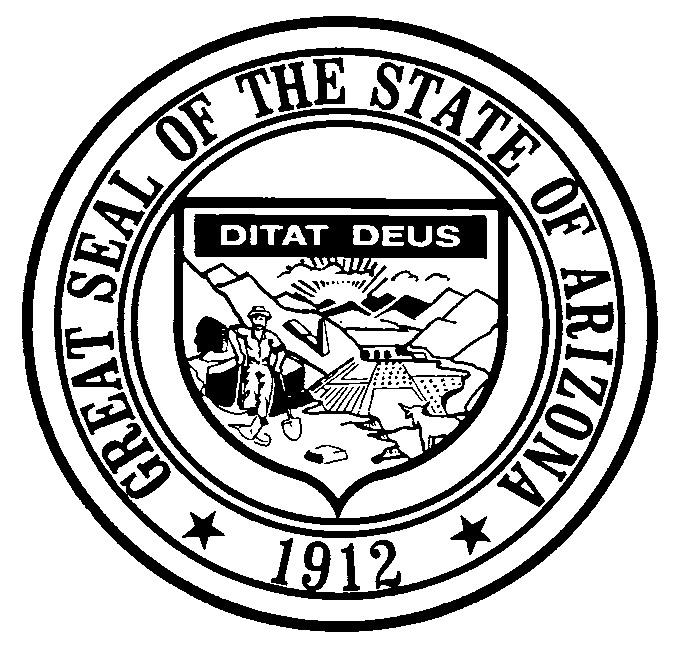  Elizabeth ThorsonInterim DirectorARIZONA DEPARTMENT OF ADMINISTRATIONSTATE PROCUREMENT OFFICE100 NORTH FIFTEENTH AVENUE   SUITE 402PHOENIX, ARIZONA 85007(602) 542-5511 (main)     (602) 542-5508 (fax)http://spo.az.gov